«Зимняя сказка»Проснулся Язычок и нежится в постельке (упражнение № 1). Выглянул Язычок в окошко – снег идет (упражнение № 7). Вышел Язычок на прогулку, а на улице ветер дует (упражнение № 4). Видит Язычок дым идет из печной трубы (упражнение № 5). Вдруг ветерок подул влево, и дым наклонился влево (упражнение № 6). Лужа под окном замерзла, стал Язычок кататься на ней (упражнение № 9). А ещё во дворе была большая горка (сделать языком «горку»). Стал Язычок на санях с горки кататься! (тыльной стороной щетки водить по «горке» сверху – вниз). Весь в снегу Язычок! Стал он варежками снег с шапки сбивать (упражнение № 8).Почистил Язычок свой комбинезон и пошел домой (упражнение № 1).Успехов!Муниципальное автономное дошкольное образовательное учреждение центр развития ребенка - детский сад № 50 города Тюмени Памятка для родителей«Массаж языка дома»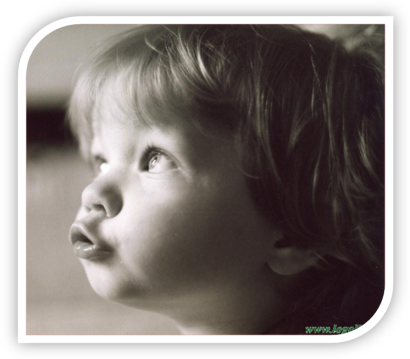 Выполнила: Жайворонок Оксана Борисовнаучитель-логопед«Зимняя сказка»Проснулся Язычок и нежится в постельке (упражнение № 1). Выглянул Язычок в окошко – снег идет (упражнение № 7). Вышел Язычок на прогулку, а на улице ветер дует (упражнение № 4). Видит Язычок дым идет из печной трубы (упражнение № 5). Вдруг ветерок подул влево, и дым наклонился влево (упражнение № 6). Лужа под окном замерзла, стал Язычок кататься на ней (упражнение № 9). А ещё во дворе была большая горка (сделать языком «горку»). Стал Язычок на санях с горки кататься! (тыльной стороной щетки водить по «горке» сверху – вниз). Весь в снегу Язычок! Стал он варежками снег с шапки сбивать (упражнение № 8).Почистил Язычок свой комбинезон и пошел домой (упражнение № 1).Успехов!Муниципальное автономное дошкольное образовательное учреждение центр развития ребенка - детский сад № 50 города Тюмени Памятка для родителей«Массаж языка дома»Выполнила: Жайворонок Оксана Борисовнаучитель-логопедМассаж языка зубной щеткойМассаж – это метод лечения и профилактики, представляющий собой совокупность приемов механического воздействия на различные участки поверхности тела человека. Механическое воздействие изменяет состояние мышц, создает предпосылки для нормализации произносительной стороны речи. В памятке Вы найдете только те приемы, которыми сможете овладеть самостоятельно, в домашних условиях. Они просты, но, между тем, довольно эффективны. Включение их в структуру ежедневных домашних заданий поможет существенно сократить период коррекционного воздействия.Массаж должен выполняться перед проведением артикуляционной гимнастики в течение 4-6 минут. Ежедневный массаж в комплексе с артикуляционной гимнастикой нормализует мышечный тонус, улучшит качество артикуляционных движений, увеличит силу мышечных сокращений. Будьте настойчивы и терпеливы, и результат не замедлит сказаться.Оборудование: индивидуальная зубная щётка, салфетка для фиксации языкаРебенка усадить, сделать «лопаточку» (взрослый салфеткой удерживает кончик языка ребёнка)Массаж языка зубной щеткойМассаж – это метод лечения и профилактики, представляющий собой совокупность приемов механического воздействия на различные участки поверхности тела человека. Механическое воздействие изменяет состояние мышц, создает предпосылки для нормализации произносительной стороны речи. В памятке Вы найдете только те приемы, которыми сможете овладеть самостоятельно, в домашних условиях. Они просты, но, между тем, довольно эффективны. Включение их в структуру ежедневных домашних заданий поможет существенно сократить период коррекционного воздействия.Массаж должен выполняться перед проведением артикуляционной гимнастики в течение 4-6 минут. Ежедневный массаж в комплексе с артикуляционной гимнастикой нормализует мышечный тонус, улучшит качество артикуляционных движений, увеличит силу мышечных сокращений. Будьте настойчивы и терпеливы, и результат не замедлит сказаться.Оборудование: индивидуальная зубная щётка, салфетка для фиксации языкаРебенка усадить, сделать «лопаточку» (взрослый салфеткой удерживает кончик языка ребёнка)